Regardez la vidéo « Petits déjeuners autour du monde » puis complétez le tableau.Recopiez le texte de gauche dans la case de droite.Copiez-collez les photos de gauche à droite.Quelques noms d’alimentsGras ou pas gras ?Sucré ou salé ?Etats-UnisTurquieJaponVotre paysEn France, pour le petit déjeuner, il y a des tartines avec du beurre et de la confiture, un jus de fruits, un croissant et un café ou un thé.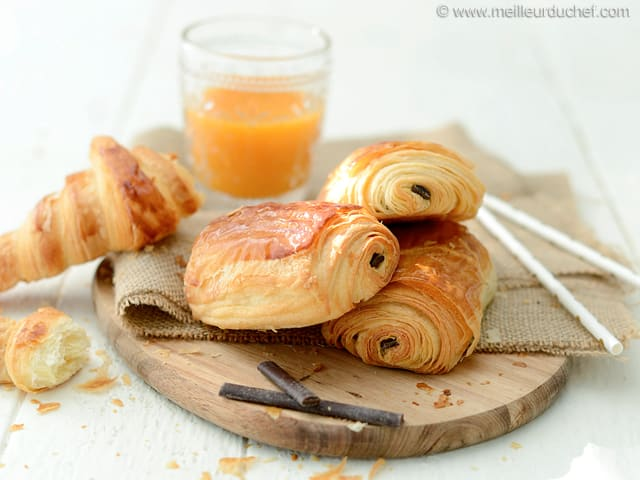 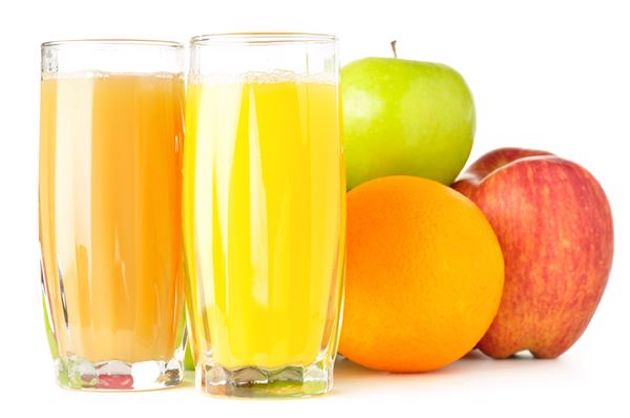 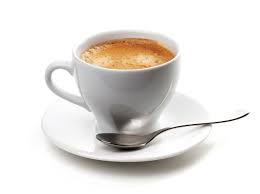 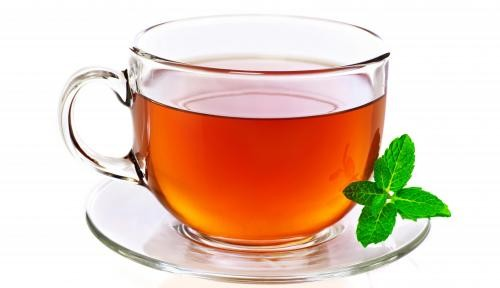 